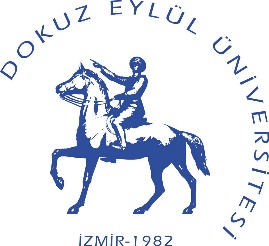 İŞ TAKİP FORMUEylem Plan No: DEUİKS 2.3.1Yayın Tarihi       :Revizyon Tarihi :Revizyon No       :BİRİMİTurizm FakültesiALT BİRİMİİşin Kısa Açıklamasıİşle İlgili Yapılması Gerekli FaaliyetlerTeslim Edilen Belgeler/DosyalarDevredilen İşlerin Bitirilme Süresi/TarihiDevir Süresiİşi Devreden:      İşi Devralan:     OnaylayanOnaylayan